Scolarisation et handicap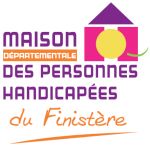 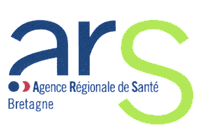 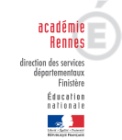 Calendrier de préparation de la rentrée 2019Documents obligatoires à l’évaluation d’un dossier adressé à la MDPHFormulaire famille (à compléter par la famille) – certificat médicalAVS/MPAORIENTATIONS SCOLAIRESORIENTATIONS ETABLISSEMENTS ET SERVICES MEDICO-SOCIAUXLa transmission d’un dossier incomplet ou au-delà des dates limites fixées ne permettra pas de garantir la mise en œuvre effective de la mesure pour la rentrée scolaire.Toute demande préparée dans le cadre d’une réunion d’équipe éducative doit prendre appui sur le GEVA-sco première demande qui, une fois complété par le directeur ou le chef d’établissement, doit impérativement être adressé à l’enseignant référent. La famille de son côté, renseigne le dossier MDPH et l’expédie (avec le certificat médical obligatoire) à la MDPH.Tout enfant ou adolescent handicapé est de droit un élève depuis la loi du 11 février 2005. La MDPH met en place et organise l’équipe pluridisciplinaire qui évalue les besoins de la personne sur la base du projet de vie et propose des moyens de compensation du handicap.Le maintien en maternelle pour les élèves en situation de handicap doit désormais faire l’objet d’une demande à la MDPH (se référer au décret du 11 décembre 2014).La Commission des droits et de l’autonomie des personnes handicapées (CDAPH) prend les décisions relatives à l’ensemble des droits de la personne handicapée sur la base de l’évaluation réalisée par l’équipe pluridisciplinaire.L’enseignant référent veille à la constitution du dossier et à sa transmission à la M.D.P.H. avant les échéances fixées pour chaque type de demande.L’IEN ASH Handicap et la directrice de la M.D.P.H. assurent un suivi régulier des dossiers et de l’échéancier en relation avec le réseau des enseignants référents.Toute demande adressée directement à la M.D.P.H. par une famille (sans les éléments scolaires) fait l’objet d’une information écrite à l’enseignant référent par la M.D.P.H., afin qu’il prenne contact avec l’école/l’établissement et que l’ensemble des éléments scolaires constitutifs du dossier puissent être rassemblés dans les délais fixés.De même, pour tout dossier en attente du formulaire de demande de la famille, la M.D.P.H. sollicite la famille et informe l’enseignant référent.Objet de la demandeType de demandeDate limite de réception à la MDPHPièces nécessaires à l’évaluation(en complément des pièces obligatoires)Auxiliaires de Vie Scolaire (AVS)Première demande 5 avril 2019GEVA–Sco première demande (à compléter par l’école ou l’établissement)Programme Personnalisé de réussite Educative (PPRE) et/ou Projet d’Accueil Individualisé (PAI) et/ou Plan d’Accompagnement Personnalisé (PAP) devant avoir été préalablement mis en placeBilan psychologique (de préférence réalisé par un psychologue scolaire) ou transmission d’un bilan de moins de deux ansBilans  complémentaires si suivi (orthophoniste, ergothérapeute, CAMSP, CMPP, SESSAD…)Auxiliaires de Vie Scolaire (AVS)Demande de réexamen22 mars 2019GEVA–Sco réexamen (à compléter par l’école ou l’établissement)Bilans  complémentaires si suivi (orthophoniste, ergothérapeute, CAMSP, CMPP, SESSAD…)Matérielpédagogique adapté (MPA)Première demande Demande de réexamen24 mai 2019GEVA–Sco première demande (à compléter par l’école ou l’établissement)Argumentaire ergothérapeute (notamment sur la capacité del’élève à utiliser le matériel de manière autonome et efficace en classe)ou Argumentaire de l’IPIDV pour les déficiences visuelles ; de l’AFDA pour les déficiences auditivesBilans complémentaires si suivi (orthophoniste, ergothérapeute, CAMSP, CMPP, SESSAD …)Objet de la demandeType de demandeDate limite de réception à la MDPHDate limite de réception à la MDPHPièces nécessaires à l’évaluation(en complément des pièces obligatoires)ULIS école ULIS collègePremière demande 8 mars 20198 mars 2019GEVA–Sco première demande (à compléter par l’école ou l’établissement)Bilan psychologique (de préférence réalisé par un psychologue scolaire) ou transmission d’un bilan de moins de deux ansBilans complémentaires si suivi (orthophoniste, ergothérapeute, CAMSP, CMPP, SESSAD …)ULIS école ULIS collègeDemande de réexamen22 mars 201922 mars 2019GEVA–Sco réexamen (à compléter par l’école ou l’établissement)Bilans  complémentaires si suivi (orthophoniste, ergothérapeute, CAMSP, CMPP, SESSAD …)ULIS lycée Première demande 8 mars 20198 mars 2019GEVA–Sco première demande (à compléter par l’école ou l’établissement)Bilan psychologique (de préférence réalisé par un psychologue scolaire) ou transmission d’un bilan de moins de deux ansBilans des stages effectués au moment de la demande (à compléter dans le volet « Évolutions observées et perspectives, notamment en matière de projet professionnel » du GEVA-Sco)Bilans complémentaires si suivi (orthophoniste, ergothérapeute, CAMSP, CMPP, SESSAD …)ULIS lycée Demande de réexamen22 mars 201922 mars 2019GEVA–Sco réexamen (à compléter par l’école ou l’établissement)Bilans des stages effectués au moment de la demande (à compléter dans le volet « Évolutions observées et perspectives, notamment en matière de projet professionnel » du GEVA-Sco)Bilans complémentaires si suivi (orthophoniste, ergothérapeute, CAMSP, CMPP, SESSAD …)Maintien en maternellePremière demande24 mai 201924 mai 2019GEVA–sco première demande (à compléter par l’école ou l’établissement)Bilan psychologique (de préférence réalisé par un psychologue scolaire) ou transmission d’un bilan de moins de deux ansBilans complémentaires si suivi (orthophoniste, ergothérapeute, CAMSP, CMPP, SESSAD …)Orientation en EGPAConcerne tous les élèves qui ont un Projet Personnalisé de Scolarisation (PPS)L’ensemble des modalités est détaillé dans la circulaire académique départementale relative aux orientations en EGPA(sur le site ash adaptation/lien ci-contre)Pré-orientations1er degré :8 février 2019Orientations2nd degré :26 avril 2019Confirmation d’orientation10 mai 2019Pré-orientations1er degré :8 février 2019Orientations2nd degré :26 avril 2019Confirmation d’orientation10 mai 2019Pour envoi à l’IEN pour le 1ER degré ou à la CDOEA pour le 2nd degré:Demande informatisée sur le serveur de la Direction Académique        http://www.ia29.ac-rennes.fr/jahia/Jahia/lang/fr/pid/9729VOLET CDOEA (selon l’annexe 3 de la circulaire départementale)Pour envoi à la MDPH :Par l’enseignant référent :Fiche de liaison « Enseignant référent/MDPH »GEVA-sco (à compléter par l’école ou l’établissement)Bilan psychologique de préférence réalisé par un psychologue scolaire) si la MDPH ne dispose pas d’un bilan de moins de deux ansEvaluations scolaires pour l’entrée en EGPABilans complémentaires si suivi (orthophoniste, ergothérapeute, CAMSP, CMPP, SESSAD …)Par la famille :Formulaire complémentaire enfant à demander à la MDPH 29 (téléchargeable sur le site de la MDPH 29)Certificat médical (téléchargeable sur le site MDPH 29) Dans le cas d’une demande de confirmation de pré-orientation en EGPA prononcée l’année précédenteSeuls le GEVA-Sco réexamen et la demande famille sont  nécessaires.Pour envoi à l’IEN pour le 1ER degré ou à la CDOEA pour le 2nd degré:Demande informatisée sur le serveur de la Direction Académique        http://www.ia29.ac-rennes.fr/jahia/Jahia/lang/fr/pid/9729VOLET CDOEA (selon l’annexe 3 de la circulaire départementale)Pour envoi à la MDPH :Par l’enseignant référent :Fiche de liaison « Enseignant référent/MDPH »GEVA-sco (à compléter par l’école ou l’établissement)Bilan psychologique de préférence réalisé par un psychologue scolaire) si la MDPH ne dispose pas d’un bilan de moins de deux ansEvaluations scolaires pour l’entrée en EGPABilans complémentaires si suivi (orthophoniste, ergothérapeute, CAMSP, CMPP, SESSAD …)Par la famille :Formulaire complémentaire enfant à demander à la MDPH 29 (téléchargeable sur le site de la MDPH 29)Certificat médical (téléchargeable sur le site MDPH 29) Dans le cas d’une demande de confirmation de pré-orientation en EGPA prononcée l’année précédenteSeuls le GEVA-Sco réexamen et la demande famille sont  nécessaires.Transport scolaireLa demande est à adresser au service Transport du conseil départemental.La demande est à adresser au service Transport du conseil départemental.La demande est à adresser au service Transport du conseil départemental.La demande est à adresser au service Transport du conseil départemental.Objet de la demandeType de demandeDate limite de réception à la MDPHPièces nécessaires à l’évaluation(en complément des pièces obligatoires)Institut d’Education Motrice (IEM)Institut Médico-Educatif (IME)Première demande5 avril 2019GEVA–sco première demande (à compléter par l’école ou l’établissement)Bilan psychologique (de préférence réalisé par un psychologue scolaire) ou transmission d’un bilan de moins de deux ansBilans complémentaires si suivi (orthophoniste, ergothérapeute, CAMSP, CMPP, SESSAD …)Institut d’Education Motrice (IEM)Institut Médico-Educatif (IME)Demande deréexamen24 mai 2019GEVA–sco réexamen (à compléter par l’école ou l’établissement)Bilans complémentaires si suivi (orthophoniste, ergothérapeute, CAMSP, CMPP, SESSAD …)D ITEP (Dispositif Institut Thérapeutique Educatif Pédagogique)Première demande5 avril 2019Certificat médical établi par un pédopsychiatreGEVA–sco première demande (à compléter par l’école ou l’établissement)Bilan psychologique (de préférence réalisé par un psychologue scolaire) ou transmission d’un bilan de moins de deux ansBilans complémentaires si suivi (orthophoniste, ergothérapeute, CAMSP, CMPP, SESSAD …)D ITEP (Dispositif Institut Thérapeutique Educatif Pédagogique)Demande deréexamen24 mai 2019GEVA–sco réexamen (à compléter par l’école ou l’établissement)Bilans complémentaires si suivi (orthophoniste, ergothérapeute, CAMSP, CMPP, SESSAD …)ITEP Toul ar Ch’oat (épilepsies)Première demande5 avril 2019GEVA–sco première demande (à compléter par l’école ou l’établissement)Bilan psychologique (de préférence réalisé par un psychologue scolaire) ou transmission d’un bilan de moins de deux ansBilans complémentaires si suivi (orthophoniste, ergothérapeute, CAMSP, CMPP, SESSAD …)ITEP Toul ar Ch’oat (épilepsies)Demande deréexamen24 mai 2019GEVA–sco réexamen (à compléter par l’école ou l’établissement)Bilans complémentaires si suivi (orthophoniste, ergothérapeute, CAMSP, CMPP, SESSAD …)SESSAD TED/AutismeSESSAD APF(déficience motrice) SSEFS de l’AFDA(déficience auditive)SAAAS de l’IPIDV (déficience visuelle)Première demande5 avril 2019GEVA–sco première demande (à compléter par l’école ou l’établissement)Bilans complémentaires si suivi (orthophoniste, ergothérapeute, CAMSP, CMPP…)SESSAD TED/AutismeSESSAD APF(déficience motrice) SSEFS de l’AFDA(déficience auditive)SAAAS de l’IPIDV (déficience visuelle)Demande deréexamen24 mai 2019GEVA–sco réexamen (à compléter par l’école ou l’établissement)Bilans complémentaires si suivi (orthophoniste, ergothérapeute, CAMSP, CMPP, SESSAD…)SEES de l’IPIDVSEES de l’AFDAPremière demande5 avril 2019GEVA–sco première demande (à compléter par l’école ou l’établissement)Argumentaire  pour une première demande de l’IPIDV ; de l’AFDA Bilans complémentaires si suivi (orthophoniste, ergothérapeute, CAMSP, CMPP…)SEES de l’IPIDVSEES de l’AFDADemande deréexamen22 mars 2019GEVA–sco réexamen (à compléter par l’école ou l’établissement)Bilans complémentaires si suivi (service médico-social, orthophoniste, ergothérapeute, CAMSP, CMPP…)UEM (Unité d’Enseignement Maternelle) AutismePremière demande5 avril 2019GEVA–sco première demande (à compléter par l’école ou l’établissement)Argumentaire  pour une première demande du « Sessad Autisme » du CHRU de Brest Bilans complémentaires si suivi (orthophoniste, ergothérapeute, CAMSP, CMPP…)UEM (Unité d’Enseignement Maternelle) AutismeDemande deréexamen22 mars 2019GEVA–sco réexamen (à compléter par l’école ou l’établissement)Bilans complémentaires si suivi (service médico-social, orthophoniste, ergothérapeute, CAMSP, CMPP…)SESSAD DI (déficience intellectuelle)Première demande5 avril 2019GEVA–sco première demande (à compléter par l’école ou l’établissement)Bilan psychologique (de préférence réalisé par un psychologue scolaire) ou transmission d’un bilan de moins de deux ansBilans complémentaires si suivi (orthophoniste, ergothérapeute, CAMSP, CMPP…)SESSAD DI (déficience intellectuelle)Demande deréexamen24 mai 2019GEVA–sco réexamen (à compléter par l’école ou l’établissement)Bilans complémentaires si suivi (orthophoniste, ergothérapeute, CAMSP, CMPP, SESSAD …)SESSAD Grafic (déficience intellectuelle)Première demande 5 avril 2019GEVA–Sco première demande (à compléter par l’école ou l’établissement)Bilan psychologique (de préférence réalisé par un psychologue scolaire) ou transmission d’un bilan de moins de deux ansBilans des stages effectués au moment de la demande (à compléter dans le volet « Évolutions observées et perspectives, notamment en matière de projet professionnel » du GEVA-Sco)Bilans complémentaires si suivi (orthophoniste, ergothérapeute, CAMSP, CMPP…)SESSAD Grafic (déficience intellectuelle)Demande de réexamen24 mai 2019GEVA–Sco réexamen (à compléter par l’école ou l’établissement)Bilans des stages effectués au moment de la demande (à compléter dans le volet « Évolutions observées et perspectives, notamment en matière de projet professionnel » du GEVA-Sco)Bilans complémentaires si suivi (orthophoniste, ergothérapeute, CAMSP, CMPP, SESSAD …)